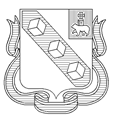 БЕРЕЗНИКОВСКАЯ ГОРОДСКАЯ ДУМА ПЕРМСКИЙ КРАЙVII СОЗЫВРЕШЕНИЕ № 112					                                                         Дата принятия 01 июля 2021 г.В целях актуализации муниципального правового акта   Березниковской городской ДумыБерезниковская городская Дума РЕШАЕТ:1.Внести в Порядок приема имущества в муниципальную собственность и передачи имущества из муниципальной собственности в иные формы собственности, утвержденный решением Березниковской городской Думы от 25  августа 2009 г.   № 639, (далее – Порядок) следующие изменения:1.1.в разделе 2:1.1.1.пункты 2.2 и 2.3 изложить в следующей редакции:«2.2.Координация работы по приему Имущества в муниципальную собственность из иных форм собственности осуществляется постоянно действующей рабочей группой по приему имущества в муниципальную собственность муниципального образования «Город Березники», созданной муниципальным правовым актом Администрации города Березники (далее – рабочая группа).Рабочая группа в целях реализации своих задач имеет право привлекать специалистов структурных подразделений Администрации города Березники и иных организаций, независимо от их организационно-правовых форм и форм собственности (далее – организации), к предмету деятельности которых относятся рассматриваемые рабочей группой вопросы.2.3.Имущество, предлагаемое к передаче в муниципальную собственность, осматривается на предмет фактического наличия, технического состояния, соответствия технической документации фактическим характеристикам Имущества, специалистами структурных подразделений Администрации города Березники и (или) привлеченных рабочей группой, в соответствии с их компетенцией.»;1.1.2.абзац второй пункта 2.6 после слова «стороны» дополнить словами «кадастровых работ,»;1.2.раздел 4 изложить в следующей редакции:«4.Особенности процедуры приема Имущества в муниципальную собственность из собственности физических и юридических лиц4.1.Физическое или юридическое лицо, желающее безвозмездно передать Имущество, принадлежащее ему на праве собственности, в муниципальную собственность, направляет обращение о безвозмездной передаче Имущества, составленное в произвольной письменной форме, на имя главы города Березники – главы администрации города Березники (далее – глава города).В случае если передача в муниципальную собственность инициирована Администрацией города Березники, обращения на главу города не требуется.4.2.К обращению о безвозмездной передаче Имущества должны быть приложены следующие документы:4.2.1.копии правоустанавливающих документов на передаваемое Имущество;4.2.2.решение уполномоченного органа по уставу юридического лица о безвозмездной передаче Имущества в муниципальную собственность;4.2.3.подтверждающие полномочия лица, подписавшего обращение о безвозмездной передаче Имущества, оформленные в соответствии с требованиями действующего законодательства Российской Федерации (только для лиц, представляющих интересы собственника Имущества);4.2.4.	справку о балансовой и остаточной стоимости (либо отчет об оценке рыночной стоимости) на каждое предлагаемое к передаче Имущество, составленную не ранее чем за три месяца до даты поступления обращения;4.2.5.проект акта приема-передачи с указанием качественных характеристик Имущества (балансовая, остаточная стоимость, сумма начисленной амортизации, год постройки, год ввода в эксплуатацию, последняя дата начисления амортизации);4.2.6.на объекты недвижимого имущества предоставляются  копии технических документов, оформленных уполномоченными на это организациями (лицами), на объекты движимого имущества  предоставляются копии паспортов.В случае если предлагаемые объекты движимого имущества после приема в муниципальную собственность будут использоваться как музейные экспонаты, копии паспортов не предоставляются;4.2.7.копии уставных документов (только для юридических лиц);4.2.8.проект договора о безвозмездной передаче Имущества в муниципальную собственность.4.3.Рабочая группа рассматривает предоставленные передающей стороной документы с учетом фактического состояния Имущества и принимает решение о приеме Имущества в муниципальную собственность, либо об отказе в приеме Имущества в муниципальную собственность.Решение рабочей группы оформляется протоколом заседания рабочей группы.Лицо, направившее обращение о безвозмездной передаче Имущества, уведомляется о принятом решении в срок 10 рабочих дней со дня его принятия.4.4.При принятии решения о приеме Имущества в муниципальную собственность передающая сторона и МО «Город Березники» заключают договор о безвозмездной передаче имущества в муниципальную собственность.4.5.Имущество принимается в муниципальную собственность в соответствии с пунктом 2.1 раздела 2 настоящего Порядка.».1.3.абзац второй пункта 5.2 раздела 5 изложить в следующей редакции:«К уведомлению конкурсный управляющий прилагает копию решения суда о назначении конкурсного управляющего, а также документы, указанные в пункте 4.2 раздела 4 настоящего Порядка».1.4.приложение к Порядку признать утратившим силу.2.Официально опубликовать настоящее решение в официальном печатном издании – газете «Два берега Камы» и разместить его на Официальном портале правовой информации города Березники в информационно-телекоммуникационной сети «Интернет».  3.Настоящее решение вступает в силу со дня, следующего за днем его официального опубликования в официальном печатном издании.О внесении изменений                   в Порядок приема имущества      в муниципальную собственность и передачи имущества из муниципальной собственности    в иные формы собственности, утвержденный решением Березниковской городской Думы от 25.08.2009 № 639Глава города Березники-глава администрации города Березники                                                          Председатель Березниковской городской Думы                                                                             К.П.Светлаков                               Э.В.Смирнов 